Proofs in the Coordinate Plane							ArmstrongFor #s1-2 find the length of the diagonals.   For #s3-4 use the midpoints.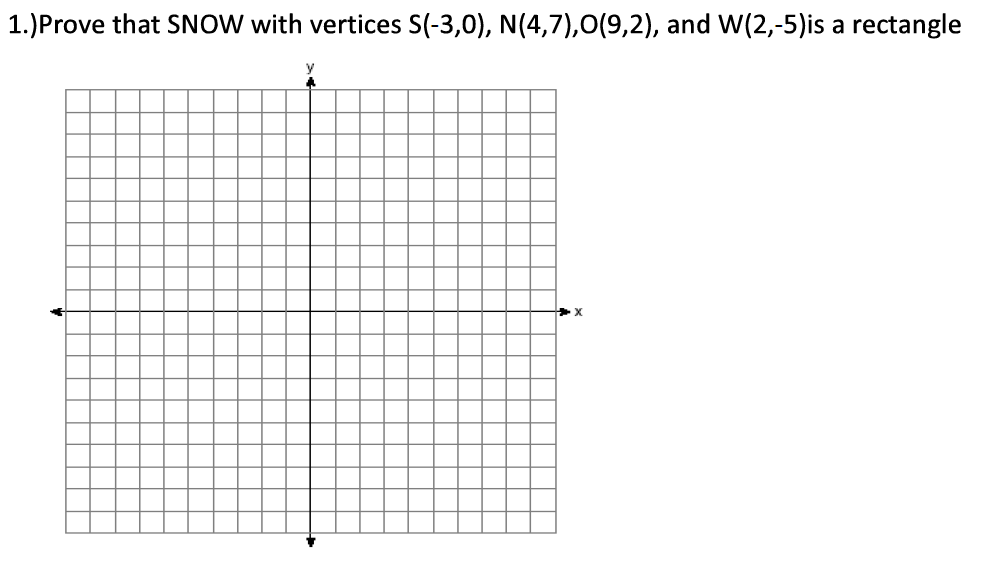 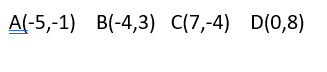 2.  Prove that ABCD with vertices                                                        is a rectangle.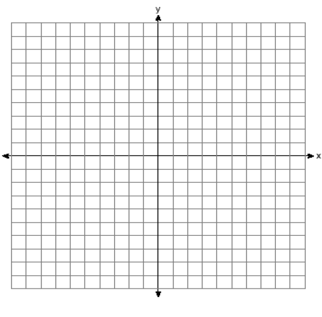 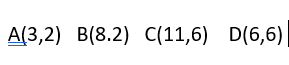 3.  Prove that ABCD with vertices                                                     is a rectangle. 4.  Prove that EFGH with vertices E(-4, 5), F(0, 8), G(6, 0), H(2, -3) is a rectangle. 